                            Заявление – анкета клиента (заемщика)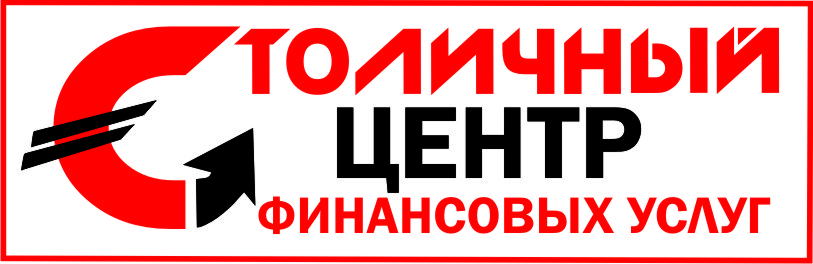 1.  Анкета заемщика - это официальный документ, который в случае предоставления займа, является приложением к договору займа.2.  Предоставление недостоверной информации при заполнении этой анкеты рассматривается как получение займа в мошеннических целях, т.к. предоставление займа зависит от указанной в анкете информации и лицо, заполняющее анкету, берет на себя полную ответственность согласно законодательству Российской Федерации.3.   Предоставление недостоверной информации считается достаточным основание в отказе предоставления займа.4.  Информируем Вас о том, что нижеприведенные сведения, предоставленные Вами ООО МКК «Столичный ЦФУ», могут оказать влияние на индивидуальные условия договора потребительского микрозайма:а) о размере заработной платы, наличии иных источников дохода и денежных обязательствах;б) о возможности предоставления обеспечения исполнения обязательств по договору микрозайма (в том числе залог, поручительство);в) о судебных спорах, в которых  Вы выступаете ответчиком (при рассмотрении заявления на получение потребительского микрозайма на сумму, превышающую 30 000 (тридцать тысяч) рублей);г) о наличии в собственности  движимого и (или) недвижимого имущества (при рассмотрении заявления на получение потребительского микрозайма на сумму, превышающую 100 000 (сто тысяч) рублей).1. СВЕДЕНИЯ О ЮРИДИЧЕСКОМ ЛИЦЕ:2. СВЕДЕНИЯ ОБ ОРГАНАХ  И ПРЕДСТАВИТЕЛЯХ ЮРИДИЧЕСКОГО ЛИЦА:3. ИНФОРМАЦИЯ О  НАЛИЧИИ СОБСТВЕННОСТИ4. ФИНАНСОВЫЕ ПОКАЗАТЕЛИ5. ИНАЯ ИНФОРМАЦИЯ6. ИНФОРМАЦИЯ О ЗАПРАШИВАЕМОМ ЗАЙМЕ7. ИНФОРМАЦИЯ О КОНТАКТАХКОНТАКТНЫЕ ДАННЫЕ РУКОВОДИТЕЛЯ, ГЛАВНОГО БУХГАЛТЕРА, ОРГАНОВ УПРАВЛЕНИЯ ЮРИДИЧЕСКОГО ЛИЦА, ИНЫХ КОНТАКТНЫХ ЛИЦ Информация, приведенная в настоящей Анкете, является полной и достоверной. Мне известно, что в случае обнаружения искаженной информации, представленной в этом заявлении и в документах, заявление на предоставление займа отклоняется без объяснения причин. Мне предоставлена информация о порядке и об условиях предоставления займа, правах и обязанностях Заемщика, связанных с получением займа. Информация об условиях договора займа, о возможности и порядке изменения его условий по инициативе ООО МКК «Столичный ЦФУ» и Заемщика, о перечне и размере всех платежей, связанных с получением, обслуживанием и возвратом займа, а также с нарушением условий договора займа до меня доведена.Обо всех изменениях в представленной информации обязуюсь в письменной форме информировать не позднее трех рабочих дней, а также предоставить копии документов, содержащих такие сведения.  Подпись/расшифровка _______________/_____________________________________________________________Настоящим я ___________________________________ (Фамилия, И.О.) подтверждаю, что в полном объеме ознакомлен со всеми сведениями и условиями, указанными в настоящей анкете,   ВОЗРАЖЕНИЙ И ДОПОЛНЕНИЙ НЕ ИМЕЮ /  ИМЕЮ ДОПОЛНЕНИЯ (ВОЗРАЖЕНИЯ) _____________________________________________________________________________________________________________________________________________________________________________________________________________________________________________________________________________________________________________________________Настоящим я __________________________________ (Фамилия, И.О.) выражаю свое  СОГЛАСИЕ /  НЕСОГЛАСИЕ на предоставление ООО МКК «Столичный ЦФУ» в Бюро кредитных историй информации об организации, полученном займе (в случае заключения договора займа и в течение всего срока действия договора займа), а также на осуществление запроса данных об организации и её кредитной истории в бюро кредитных историй  в соответствии с Федеральным законом от 30.12.2004г. № 218-ФЗ "О кредитных историях".НАИМЕНОВАНИЕ, ФИРМЕННОЕ НАИМЕНОВАНИЕ НА РУССКОМ ЯЗЫКЕ (ПОЛНОЕ И (ИЛИ) СОКРАЩЕННОЕ) И (ИЛИ) НА ИНОСТРАННЫХ ЯЗЫКАХ (ПОЛНОЕ И (ИЛИ) СОКРАЩЕННОЕ) (при наличии)НАИМЕНОВАНИЕ, ФИРМЕННОЕ НАИМЕНОВАНИЕ НА РУССКОМ ЯЗЫКЕ (ПОЛНОЕ И (ИЛИ) СОКРАЩЕННОЕ) И (ИЛИ) НА ИНОСТРАННЫХ ЯЗЫКАХ (ПОЛНОЕ И (ИЛИ) СОКРАЩЕННОЕ) (при наличии)НАИМЕНОВАНИЕ, ФИРМЕННОЕ НАИМЕНОВАНИЕ НА РУССКОМ ЯЗЫКЕ (ПОЛНОЕ И (ИЛИ) СОКРАЩЕННОЕ) И (ИЛИ) НА ИНОСТРАННЫХ ЯЗЫКАХ (ПОЛНОЕ И (ИЛИ) СОКРАЩЕННОЕ) (при наличии)НАИМЕНОВАНИЕ, ФИРМЕННОЕ НАИМЕНОВАНИЕ НА РУССКОМ ЯЗЫКЕ (ПОЛНОЕ И (ИЛИ) СОКРАЩЕННОЕ) И (ИЛИ) НА ИНОСТРАННЫХ ЯЗЫКАХ (ПОЛНОЕ И (ИЛИ) СОКРАЩЕННОЕ) (при наличии)НАИМЕНОВАНИЕ, ФИРМЕННОЕ НАИМЕНОВАНИЕ НА РУССКОМ ЯЗЫКЕ (ПОЛНОЕ И (ИЛИ) СОКРАЩЕННОЕ) И (ИЛИ) НА ИНОСТРАННЫХ ЯЗЫКАХ (ПОЛНОЕ И (ИЛИ) СОКРАЩЕННОЕ) (при наличии)НАИМЕНОВАНИЕ, ФИРМЕННОЕ НАИМЕНОВАНИЕ НА РУССКОМ ЯЗЫКЕ (ПОЛНОЕ И (ИЛИ) СОКРАЩЕННОЕ) И (ИЛИ) НА ИНОСТРАННЫХ ЯЗЫКАХ (ПОЛНОЕ И (ИЛИ) СОКРАЩЕННОЕ) (при наличии)ОРГАНИЗАЦИОННО-ПРАВОВАЯ ФОРМАОРГАНИЗАЦИОННО-ПРАВОВАЯ ФОРМАОРГАНИЗАЦИОННО-ПРАВОВАЯ ФОРМАОРГАНИЗАЦИОННО-ПРАВОВАЯ ФОРМАОРГАНИЗАЦИОННО-ПРАВОВАЯ ФОРМАОРГАНИЗАЦИОННО-ПРАВОВАЯ ФОРМАИДЕНТИФИКАЦИОННЫЙ НОМЕР НАЛОГОПЛАТЕЛЬЩИКА - для резидента, ИДЕНТИФИКАЦИОННЫЙ НОМЕР НАЛОГОПЛАТЕЛЬЩИКА ИЛИ КОД ИНОСТРАННОЙ ОРГАНИЗАЦИИ, присвоенный до 24 декабря 2010 года при постановке на учет в налоговом органе, ЛИБО ИДЕНТИФИКАЦИОННЫЙ НОМЕР НАЛОГОПЛАТЕЛЬЩИКА, присвоенный после 24 декабря 2010 года при постановке на учет в налоговом органе, - для нерезидентаИДЕНТИФИКАЦИОННЫЙ НОМЕР НАЛОГОПЛАТЕЛЬЩИКА - для резидента, ИДЕНТИФИКАЦИОННЫЙ НОМЕР НАЛОГОПЛАТЕЛЬЩИКА ИЛИ КОД ИНОСТРАННОЙ ОРГАНИЗАЦИИ, присвоенный до 24 декабря 2010 года при постановке на учет в налоговом органе, ЛИБО ИДЕНТИФИКАЦИОННЫЙ НОМЕР НАЛОГОПЛАТЕЛЬЩИКА, присвоенный после 24 декабря 2010 года при постановке на учет в налоговом органе, - для нерезидентаИДЕНТИФИКАЦИОННЫЙ НОМЕР НАЛОГОПЛАТЕЛЬЩИКА - для резидента, ИДЕНТИФИКАЦИОННЫЙ НОМЕР НАЛОГОПЛАТЕЛЬЩИКА ИЛИ КОД ИНОСТРАННОЙ ОРГАНИЗАЦИИ, присвоенный до 24 декабря 2010 года при постановке на учет в налоговом органе, ЛИБО ИДЕНТИФИКАЦИОННЫЙ НОМЕР НАЛОГОПЛАТЕЛЬЩИКА, присвоенный после 24 декабря 2010 года при постановке на учет в налоговом органе, - для нерезидентаИДЕНТИФИКАЦИОННЫЙ НОМЕР НАЛОГОПЛАТЕЛЬЩИКА - для резидента, ИДЕНТИФИКАЦИОННЫЙ НОМЕР НАЛОГОПЛАТЕЛЬЩИКА ИЛИ КОД ИНОСТРАННОЙ ОРГАНИЗАЦИИ, присвоенный до 24 декабря 2010 года при постановке на учет в налоговом органе, ЛИБО ИДЕНТИФИКАЦИОННЫЙ НОМЕР НАЛОГОПЛАТЕЛЬЩИКА, присвоенный после 24 декабря 2010 года при постановке на учет в налоговом органе, - для нерезидентаИДЕНТИФИКАЦИОННЫЙ НОМЕР НАЛОГОПЛАТЕЛЬЩИКА - для резидента, ИДЕНТИФИКАЦИОННЫЙ НОМЕР НАЛОГОПЛАТЕЛЬЩИКА ИЛИ КОД ИНОСТРАННОЙ ОРГАНИЗАЦИИ, присвоенный до 24 декабря 2010 года при постановке на учет в налоговом органе, ЛИБО ИДЕНТИФИКАЦИОННЫЙ НОМЕР НАЛОГОПЛАТЕЛЬЩИКА, присвоенный после 24 декабря 2010 года при постановке на учет в налоговом органе, - для нерезидентаИДЕНТИФИКАЦИОННЫЙ НОМЕР НАЛОГОПЛАТЕЛЬЩИКА - для резидента, ИДЕНТИФИКАЦИОННЫЙ НОМЕР НАЛОГОПЛАТЕЛЬЩИКА ИЛИ КОД ИНОСТРАННОЙ ОРГАНИЗАЦИИ, присвоенный до 24 декабря 2010 года при постановке на учет в налоговом органе, ЛИБО ИДЕНТИФИКАЦИОННЫЙ НОМЕР НАЛОГОПЛАТЕЛЬЩИКА, присвоенный после 24 декабря 2010 года при постановке на учет в налоговом органе, - для нерезидентаИДЕНТИФИКАЦИОННЫЙ НОМЕР НАЛОГОПЛАТЕЛЬЩИКА - для резидента, ИДЕНТИФИКАЦИОННЫЙ НОМЕР НАЛОГОПЛАТЕЛЬЩИКА ИЛИ КОД ИНОСТРАННОЙ ОРГАНИЗАЦИИ, присвоенный до 24 декабря 2010 года при постановке на учет в налоговом органе, ЛИБО ИДЕНТИФИКАЦИОННЫЙ НОМЕР НАЛОГОПЛАТЕЛЬЩИКА, присвоенный после 24 декабря 2010 года при постановке на учет в налоговом органе, - для нерезидентаИДЕНТИФИКАЦИОННЫЙ НОМЕР НАЛОГОПЛАТЕЛЬЩИКА - для резидента, ИДЕНТИФИКАЦИОННЫЙ НОМЕР НАЛОГОПЛАТЕЛЬЩИКА ИЛИ КОД ИНОСТРАННОЙ ОРГАНИЗАЦИИ, присвоенный до 24 декабря 2010 года при постановке на учет в налоговом органе, ЛИБО ИДЕНТИФИКАЦИОННЫЙ НОМЕР НАЛОГОПЛАТЕЛЬЩИКА, присвоенный после 24 декабря 2010 года при постановке на учет в налоговом органе, - для нерезидентаИДЕНТИФИКАЦИОННЫЙ НОМЕР НАЛОГОПЛАТЕЛЬЩИКА - для резидента, ИДЕНТИФИКАЦИОННЫЙ НОМЕР НАЛОГОПЛАТЕЛЬЩИКА ИЛИ КОД ИНОСТРАННОЙ ОРГАНИЗАЦИИ, присвоенный до 24 декабря 2010 года при постановке на учет в налоговом органе, ЛИБО ИДЕНТИФИКАЦИОННЫЙ НОМЕР НАЛОГОПЛАТЕЛЬЩИКА, присвоенный после 24 декабря 2010 года при постановке на учет в налоговом органе, - для нерезидентаИДЕНТИФИКАЦИОННЫЙ НОМЕР НАЛОГОПЛАТЕЛЬЩИКА - для резидента, ИДЕНТИФИКАЦИОННЫЙ НОМЕР НАЛОГОПЛАТЕЛЬЩИКА ИЛИ КОД ИНОСТРАННОЙ ОРГАНИЗАЦИИ, присвоенный до 24 декабря 2010 года при постановке на учет в налоговом органе, ЛИБО ИДЕНТИФИКАЦИОННЫЙ НОМЕР НАЛОГОПЛАТЕЛЬЩИКА, присвоенный после 24 декабря 2010 года при постановке на учет в налоговом органе, - для нерезидентаИДЕНТИФИКАЦИОННЫЙ НОМЕР НАЛОГОПЛАТЕЛЬЩИКА - для резидента, ИДЕНТИФИКАЦИОННЫЙ НОМЕР НАЛОГОПЛАТЕЛЬЩИКА ИЛИ КОД ИНОСТРАННОЙ ОРГАНИЗАЦИИ, присвоенный до 24 декабря 2010 года при постановке на учет в налоговом органе, ЛИБО ИДЕНТИФИКАЦИОННЫЙ НОМЕР НАЛОГОПЛАТЕЛЬЩИКА, присвоенный после 24 декабря 2010 года при постановке на учет в налоговом органе, - для нерезидентаИДЕНТИФИКАЦИОННЫЙ НОМЕР НАЛОГОПЛАТЕЛЬЩИКА - для резидента, ИДЕНТИФИКАЦИОННЫЙ НОМЕР НАЛОГОПЛАТЕЛЬЩИКА ИЛИ КОД ИНОСТРАННОЙ ОРГАНИЗАЦИИ, присвоенный до 24 декабря 2010 года при постановке на учет в налоговом органе, ЛИБО ИДЕНТИФИКАЦИОННЫЙ НОМЕР НАЛОГОПЛАТЕЛЬЩИКА, присвоенный после 24 декабря 2010 года при постановке на учет в налоговом органе, - для нерезидентаИДЕНТИФИКАЦИОННЫЙ НОМЕР НАЛОГОПЛАТЕЛЬЩИКА - для резидента, ИДЕНТИФИКАЦИОННЫЙ НОМЕР НАЛОГОПЛАТЕЛЬЩИКА ИЛИ КОД ИНОСТРАННОЙ ОРГАНИЗАЦИИ, присвоенный до 24 декабря 2010 года при постановке на учет в налоговом органе, ЛИБО ИДЕНТИФИКАЦИОННЫЙ НОМЕР НАЛОГОПЛАТЕЛЬЩИКА, присвоенный после 24 декабря 2010 года при постановке на учет в налоговом органе, - для нерезидентаИДЕНТИФИКАЦИОННЫЙ НОМЕР НАЛОГОПЛАТЕЛЬЩИКА - для резидента, ИДЕНТИФИКАЦИОННЫЙ НОМЕР НАЛОГОПЛАТЕЛЬЩИКА ИЛИ КОД ИНОСТРАННОЙ ОРГАНИЗАЦИИ, присвоенный до 24 декабря 2010 года при постановке на учет в налоговом органе, ЛИБО ИДЕНТИФИКАЦИОННЫЙ НОМЕР НАЛОГОПЛАТЕЛЬЩИКА, присвоенный после 24 декабря 2010 года при постановке на учет в налоговом органе, - для нерезидентаИДЕНТИФИКАЦИОННЫЙ НОМЕР НАЛОГОПЛАТЕЛЬЩИКА - для резидента, ИДЕНТИФИКАЦИОННЫЙ НОМЕР НАЛОГОПЛАТЕЛЬЩИКА ИЛИ КОД ИНОСТРАННОЙ ОРГАНИЗАЦИИ, присвоенный до 24 декабря 2010 года при постановке на учет в налоговом органе, ЛИБО ИДЕНТИФИКАЦИОННЫЙ НОМЕР НАЛОГОПЛАТЕЛЬЩИКА, присвоенный после 24 декабря 2010 года при постановке на учет в налоговом органе, - для нерезидентаИДЕНТИФИКАЦИОННЫЙ НОМЕР НАЛОГОПЛАТЕЛЬЩИКА - для резидента, ИДЕНТИФИКАЦИОННЫЙ НОМЕР НАЛОГОПЛАТЕЛЬЩИКА ИЛИ КОД ИНОСТРАННОЙ ОРГАНИЗАЦИИ, присвоенный до 24 декабря 2010 года при постановке на учет в налоговом органе, ЛИБО ИДЕНТИФИКАЦИОННЫЙ НОМЕР НАЛОГОПЛАТЕЛЬЩИКА, присвоенный после 24 декабря 2010 года при постановке на учет в налоговом органе, - для нерезидентаИДЕНТИФИКАЦИОННЫЙ НОМЕР НАЛОГОПЛАТЕЛЬЩИКА - для резидента, ИДЕНТИФИКАЦИОННЫЙ НОМЕР НАЛОГОПЛАТЕЛЬЩИКА ИЛИ КОД ИНОСТРАННОЙ ОРГАНИЗАЦИИ, присвоенный до 24 декабря 2010 года при постановке на учет в налоговом органе, ЛИБО ИДЕНТИФИКАЦИОННЫЙ НОМЕР НАЛОГОПЛАТЕЛЬЩИКА, присвоенный после 24 декабря 2010 года при постановке на учет в налоговом органе, - для нерезидентаИДЕНТИФИКАЦИОННЫЙ НОМЕР НАЛОГОПЛАТЕЛЬЩИКА - для резидента, ИДЕНТИФИКАЦИОННЫЙ НОМЕР НАЛОГОПЛАТЕЛЬЩИКА ИЛИ КОД ИНОСТРАННОЙ ОРГАНИЗАЦИИ, присвоенный до 24 декабря 2010 года при постановке на учет в налоговом органе, ЛИБО ИДЕНТИФИКАЦИОННЫЙ НОМЕР НАЛОГОПЛАТЕЛЬЩИКА, присвоенный после 24 декабря 2010 года при постановке на учет в налоговом органе, - для нерезидентаСВЕДЕНИЯ О ГОСУДАРСТВЕННОЙ РЕГИСТРАЦИИ:- ОСНОВНОЙ ГОСУДАРСТВЕННЫЙ РЕГИСТРАЦИОННЫЙ НОМЕР - для резидента; - НОМЕР ЗАПИСИ ОБ АККРЕДИТАЦИИ ФИЛИАЛА, ПРЕДСТАВИТЕЛЬСТВА ИНОСТРАННОГО ЮРИДИЧЕСКОГО ЛИЦА В ГОСУДАРСТВЕННОМ РЕЕСТРЕ АККРЕДИТОВАННЫХ ФИЛИАЛОВ, ПРЕДСТАВИТЕЛЬСТВ ИНОСТРАННЫХ ЮРИДИЧЕСКИХ ЛИЦ, РЕГИСТРАЦИОННЫЙ НОМЕР ЮРИДИЧЕСКОГО ЛИЦА ПО МЕСТУ УЧРЕЖДЕНИЯ И РЕГИСТРАЦИИ - для нерезидентаСВЕДЕНИЯ О ГОСУДАРСТВЕННОЙ РЕГИСТРАЦИИ:- ОСНОВНОЙ ГОСУДАРСТВЕННЫЙ РЕГИСТРАЦИОННЫЙ НОМЕР - для резидента; - НОМЕР ЗАПИСИ ОБ АККРЕДИТАЦИИ ФИЛИАЛА, ПРЕДСТАВИТЕЛЬСТВА ИНОСТРАННОГО ЮРИДИЧЕСКОГО ЛИЦА В ГОСУДАРСТВЕННОМ РЕЕСТРЕ АККРЕДИТОВАННЫХ ФИЛИАЛОВ, ПРЕДСТАВИТЕЛЬСТВ ИНОСТРАННЫХ ЮРИДИЧЕСКИХ ЛИЦ, РЕГИСТРАЦИОННЫЙ НОМЕР ЮРИДИЧЕСКОГО ЛИЦА ПО МЕСТУ УЧРЕЖДЕНИЯ И РЕГИСТРАЦИИ - для нерезидентаСВЕДЕНИЯ О ГОСУДАРСТВЕННОЙ РЕГИСТРАЦИИ:- ОСНОВНОЙ ГОСУДАРСТВЕННЫЙ РЕГИСТРАЦИОННЫЙ НОМЕР - для резидента; - НОМЕР ЗАПИСИ ОБ АККРЕДИТАЦИИ ФИЛИАЛА, ПРЕДСТАВИТЕЛЬСТВА ИНОСТРАННОГО ЮРИДИЧЕСКОГО ЛИЦА В ГОСУДАРСТВЕННОМ РЕЕСТРЕ АККРЕДИТОВАННЫХ ФИЛИАЛОВ, ПРЕДСТАВИТЕЛЬСТВ ИНОСТРАННЫХ ЮРИДИЧЕСКИХ ЛИЦ, РЕГИСТРАЦИОННЫЙ НОМЕР ЮРИДИЧЕСКОГО ЛИЦА ПО МЕСТУ УЧРЕЖДЕНИЯ И РЕГИСТРАЦИИ - для нерезидентаСВЕДЕНИЯ О ГОСУДАРСТВЕННОЙ РЕГИСТРАЦИИ:- ОСНОВНОЙ ГОСУДАРСТВЕННЫЙ РЕГИСТРАЦИОННЫЙ НОМЕР - для резидента; - НОМЕР ЗАПИСИ ОБ АККРЕДИТАЦИИ ФИЛИАЛА, ПРЕДСТАВИТЕЛЬСТВА ИНОСТРАННОГО ЮРИДИЧЕСКОГО ЛИЦА В ГОСУДАРСТВЕННОМ РЕЕСТРЕ АККРЕДИТОВАННЫХ ФИЛИАЛОВ, ПРЕДСТАВИТЕЛЬСТВ ИНОСТРАННЫХ ЮРИДИЧЕСКИХ ЛИЦ, РЕГИСТРАЦИОННЫЙ НОМЕР ЮРИДИЧЕСКОГО ЛИЦА ПО МЕСТУ УЧРЕЖДЕНИЯ И РЕГИСТРАЦИИ - для нерезидентаСВЕДЕНИЯ О ГОСУДАРСТВЕННОЙ РЕГИСТРАЦИИ:- ОСНОВНОЙ ГОСУДАРСТВЕННЫЙ РЕГИСТРАЦИОННЫЙ НОМЕР - для резидента; - НОМЕР ЗАПИСИ ОБ АККРЕДИТАЦИИ ФИЛИАЛА, ПРЕДСТАВИТЕЛЬСТВА ИНОСТРАННОГО ЮРИДИЧЕСКОГО ЛИЦА В ГОСУДАРСТВЕННОМ РЕЕСТРЕ АККРЕДИТОВАННЫХ ФИЛИАЛОВ, ПРЕДСТАВИТЕЛЬСТВ ИНОСТРАННЫХ ЮРИДИЧЕСКИХ ЛИЦ, РЕГИСТРАЦИОННЫЙ НОМЕР ЮРИДИЧЕСКОГО ЛИЦА ПО МЕСТУ УЧРЕЖДЕНИЯ И РЕГИСТРАЦИИ - для нерезидентаСВЕДЕНИЯ О ГОСУДАРСТВЕННОЙ РЕГИСТРАЦИИ:- ОСНОВНОЙ ГОСУДАРСТВЕННЫЙ РЕГИСТРАЦИОННЫЙ НОМЕР - для резидента; - НОМЕР ЗАПИСИ ОБ АККРЕДИТАЦИИ ФИЛИАЛА, ПРЕДСТАВИТЕЛЬСТВА ИНОСТРАННОГО ЮРИДИЧЕСКОГО ЛИЦА В ГОСУДАРСТВЕННОМ РЕЕСТРЕ АККРЕДИТОВАННЫХ ФИЛИАЛОВ, ПРЕДСТАВИТЕЛЬСТВ ИНОСТРАННЫХ ЮРИДИЧЕСКИХ ЛИЦ, РЕГИСТРАЦИОННЫЙ НОМЕР ЮРИДИЧЕСКОГО ЛИЦА ПО МЕСТУ УЧРЕЖДЕНИЯ И РЕГИСТРАЦИИ - для нерезидентаСВЕДЕНИЯ О ГОСУДАРСТВЕННОЙ РЕГИСТРАЦИИ:- ОСНОВНОЙ ГОСУДАРСТВЕННЫЙ РЕГИСТРАЦИОННЫЙ НОМЕР - для резидента; - НОМЕР ЗАПИСИ ОБ АККРЕДИТАЦИИ ФИЛИАЛА, ПРЕДСТАВИТЕЛЬСТВА ИНОСТРАННОГО ЮРИДИЧЕСКОГО ЛИЦА В ГОСУДАРСТВЕННОМ РЕЕСТРЕ АККРЕДИТОВАННЫХ ФИЛИАЛОВ, ПРЕДСТАВИТЕЛЬСТВ ИНОСТРАННЫХ ЮРИДИЧЕСКИХ ЛИЦ, РЕГИСТРАЦИОННЫЙ НОМЕР ЮРИДИЧЕСКОГО ЛИЦА ПО МЕСТУ УЧРЕЖДЕНИЯ И РЕГИСТРАЦИИ - для нерезидентаСВЕДЕНИЯ О ГОСУДАРСТВЕННОЙ РЕГИСТРАЦИИ:- ОСНОВНОЙ ГОСУДАРСТВЕННЫЙ РЕГИСТРАЦИОННЫЙ НОМЕР - для резидента; - НОМЕР ЗАПИСИ ОБ АККРЕДИТАЦИИ ФИЛИАЛА, ПРЕДСТАВИТЕЛЬСТВА ИНОСТРАННОГО ЮРИДИЧЕСКОГО ЛИЦА В ГОСУДАРСТВЕННОМ РЕЕСТРЕ АККРЕДИТОВАННЫХ ФИЛИАЛОВ, ПРЕДСТАВИТЕЛЬСТВ ИНОСТРАННЫХ ЮРИДИЧЕСКИХ ЛИЦ, РЕГИСТРАЦИОННЫЙ НОМЕР ЮРИДИЧЕСКОГО ЛИЦА ПО МЕСТУ УЧРЕЖДЕНИЯ И РЕГИСТРАЦИИ - для нерезидентаСВЕДЕНИЯ О ГОСУДАРСТВЕННОЙ РЕГИСТРАЦИИ:- ОСНОВНОЙ ГОСУДАРСТВЕННЫЙ РЕГИСТРАЦИОННЫЙ НОМЕР - для резидента; - НОМЕР ЗАПИСИ ОБ АККРЕДИТАЦИИ ФИЛИАЛА, ПРЕДСТАВИТЕЛЬСТВА ИНОСТРАННОГО ЮРИДИЧЕСКОГО ЛИЦА В ГОСУДАРСТВЕННОМ РЕЕСТРЕ АККРЕДИТОВАННЫХ ФИЛИАЛОВ, ПРЕДСТАВИТЕЛЬСТВ ИНОСТРАННЫХ ЮРИДИЧЕСКИХ ЛИЦ, РЕГИСТРАЦИОННЫЙ НОМЕР ЮРИДИЧЕСКОГО ЛИЦА ПО МЕСТУ УЧРЕЖДЕНИЯ И РЕГИСТРАЦИИ - для нерезидентаСВЕДЕНИЯ О ГОСУДАРСТВЕННОЙ РЕГИСТРАЦИИ:- ОСНОВНОЙ ГОСУДАРСТВЕННЫЙ РЕГИСТРАЦИОННЫЙ НОМЕР - для резидента; - НОМЕР ЗАПИСИ ОБ АККРЕДИТАЦИИ ФИЛИАЛА, ПРЕДСТАВИТЕЛЬСТВА ИНОСТРАННОГО ЮРИДИЧЕСКОГО ЛИЦА В ГОСУДАРСТВЕННОМ РЕЕСТРЕ АККРЕДИТОВАННЫХ ФИЛИАЛОВ, ПРЕДСТАВИТЕЛЬСТВ ИНОСТРАННЫХ ЮРИДИЧЕСКИХ ЛИЦ, РЕГИСТРАЦИОННЫЙ НОМЕР ЮРИДИЧЕСКОГО ЛИЦА ПО МЕСТУ УЧРЕЖДЕНИЯ И РЕГИСТРАЦИИ - для нерезидентаСВЕДЕНИЯ О ГОСУДАРСТВЕННОЙ РЕГИСТРАЦИИ:- ОСНОВНОЙ ГОСУДАРСТВЕННЫЙ РЕГИСТРАЦИОННЫЙ НОМЕР - для резидента; - НОМЕР ЗАПИСИ ОБ АККРЕДИТАЦИИ ФИЛИАЛА, ПРЕДСТАВИТЕЛЬСТВА ИНОСТРАННОГО ЮРИДИЧЕСКОГО ЛИЦА В ГОСУДАРСТВЕННОМ РЕЕСТРЕ АККРЕДИТОВАННЫХ ФИЛИАЛОВ, ПРЕДСТАВИТЕЛЬСТВ ИНОСТРАННЫХ ЮРИДИЧЕСКИХ ЛИЦ, РЕГИСТРАЦИОННЫЙ НОМЕР ЮРИДИЧЕСКОГО ЛИЦА ПО МЕСТУ УЧРЕЖДЕНИЯ И РЕГИСТРАЦИИ - для нерезидентаСВЕДЕНИЯ О ГОСУДАРСТВЕННОЙ РЕГИСТРАЦИИ:- ОСНОВНОЙ ГОСУДАРСТВЕННЫЙ РЕГИСТРАЦИОННЫЙ НОМЕР - для резидента; - НОМЕР ЗАПИСИ ОБ АККРЕДИТАЦИИ ФИЛИАЛА, ПРЕДСТАВИТЕЛЬСТВА ИНОСТРАННОГО ЮРИДИЧЕСКОГО ЛИЦА В ГОСУДАРСТВЕННОМ РЕЕСТРЕ АККРЕДИТОВАННЫХ ФИЛИАЛОВ, ПРЕДСТАВИТЕЛЬСТВ ИНОСТРАННЫХ ЮРИДИЧЕСКИХ ЛИЦ, РЕГИСТРАЦИОННЫЙ НОМЕР ЮРИДИЧЕСКОГО ЛИЦА ПО МЕСТУ УЧРЕЖДЕНИЯ И РЕГИСТРАЦИИ - для нерезидентаСВЕДЕНИЯ О ГОСУДАРСТВЕННОЙ РЕГИСТРАЦИИ:- ОСНОВНОЙ ГОСУДАРСТВЕННЫЙ РЕГИСТРАЦИОННЫЙ НОМЕР - для резидента; - НОМЕР ЗАПИСИ ОБ АККРЕДИТАЦИИ ФИЛИАЛА, ПРЕДСТАВИТЕЛЬСТВА ИНОСТРАННОГО ЮРИДИЧЕСКОГО ЛИЦА В ГОСУДАРСТВЕННОМ РЕЕСТРЕ АККРЕДИТОВАННЫХ ФИЛИАЛОВ, ПРЕДСТАВИТЕЛЬСТВ ИНОСТРАННЫХ ЮРИДИЧЕСКИХ ЛИЦ, РЕГИСТРАЦИОННЫЙ НОМЕР ЮРИДИЧЕСКОГО ЛИЦА ПО МЕСТУ УЧРЕЖДЕНИЯ И РЕГИСТРАЦИИ - для нерезидентаСВЕДЕНИЯ О ГОСУДАРСТВЕННОЙ РЕГИСТРАЦИИ:- ОСНОВНОЙ ГОСУДАРСТВЕННЫЙ РЕГИСТРАЦИОННЫЙ НОМЕР - для резидента; - НОМЕР ЗАПИСИ ОБ АККРЕДИТАЦИИ ФИЛИАЛА, ПРЕДСТАВИТЕЛЬСТВА ИНОСТРАННОГО ЮРИДИЧЕСКОГО ЛИЦА В ГОСУДАРСТВЕННОМ РЕЕСТРЕ АККРЕДИТОВАННЫХ ФИЛИАЛОВ, ПРЕДСТАВИТЕЛЬСТВ ИНОСТРАННЫХ ЮРИДИЧЕСКИХ ЛИЦ, РЕГИСТРАЦИОННЫЙ НОМЕР ЮРИДИЧЕСКОГО ЛИЦА ПО МЕСТУ УЧРЕЖДЕНИЯ И РЕГИСТРАЦИИ - для нерезидентаСВЕДЕНИЯ О ГОСУДАРСТВЕННОЙ РЕГИСТРАЦИИ:- ОСНОВНОЙ ГОСУДАРСТВЕННЫЙ РЕГИСТРАЦИОННЫЙ НОМЕР - для резидента; - НОМЕР ЗАПИСИ ОБ АККРЕДИТАЦИИ ФИЛИАЛА, ПРЕДСТАВИТЕЛЬСТВА ИНОСТРАННОГО ЮРИДИЧЕСКОГО ЛИЦА В ГОСУДАРСТВЕННОМ РЕЕСТРЕ АККРЕДИТОВАННЫХ ФИЛИАЛОВ, ПРЕДСТАВИТЕЛЬСТВ ИНОСТРАННЫХ ЮРИДИЧЕСКИХ ЛИЦ, РЕГИСТРАЦИОННЫЙ НОМЕР ЮРИДИЧЕСКОГО ЛИЦА ПО МЕСТУ УЧРЕЖДЕНИЯ И РЕГИСТРАЦИИ - для нерезидентаСВЕДЕНИЯ О ГОСУДАРСТВЕННОЙ РЕГИСТРАЦИИ:- ОСНОВНОЙ ГОСУДАРСТВЕННЫЙ РЕГИСТРАЦИОННЫЙ НОМЕР - для резидента; - НОМЕР ЗАПИСИ ОБ АККРЕДИТАЦИИ ФИЛИАЛА, ПРЕДСТАВИТЕЛЬСТВА ИНОСТРАННОГО ЮРИДИЧЕСКОГО ЛИЦА В ГОСУДАРСТВЕННОМ РЕЕСТРЕ АККРЕДИТОВАННЫХ ФИЛИАЛОВ, ПРЕДСТАВИТЕЛЬСТВ ИНОСТРАННЫХ ЮРИДИЧЕСКИХ ЛИЦ, РЕГИСТРАЦИОННЫЙ НОМЕР ЮРИДИЧЕСКОГО ЛИЦА ПО МЕСТУ УЧРЕЖДЕНИЯ И РЕГИСТРАЦИИ - для нерезидентаСВЕДЕНИЯ О ГОСУДАРСТВЕННОЙ РЕГИСТРАЦИИ:- ОСНОВНОЙ ГОСУДАРСТВЕННЫЙ РЕГИСТРАЦИОННЫЙ НОМЕР - для резидента; - НОМЕР ЗАПИСИ ОБ АККРЕДИТАЦИИ ФИЛИАЛА, ПРЕДСТАВИТЕЛЬСТВА ИНОСТРАННОГО ЮРИДИЧЕСКОГО ЛИЦА В ГОСУДАРСТВЕННОМ РЕЕСТРЕ АККРЕДИТОВАННЫХ ФИЛИАЛОВ, ПРЕДСТАВИТЕЛЬСТВ ИНОСТРАННЫХ ЮРИДИЧЕСКИХ ЛИЦ, РЕГИСТРАЦИОННЫЙ НОМЕР ЮРИДИЧЕСКОГО ЛИЦА ПО МЕСТУ УЧРЕЖДЕНИЯ И РЕГИСТРАЦИИ - для нерезидентаСВЕДЕНИЯ О ГОСУДАРСТВЕННОЙ РЕГИСТРАЦИИ:- ОСНОВНОЙ ГОСУДАРСТВЕННЫЙ РЕГИСТРАЦИОННЫЙ НОМЕР - для резидента; - НОМЕР ЗАПИСИ ОБ АККРЕДИТАЦИИ ФИЛИАЛА, ПРЕДСТАВИТЕЛЬСТВА ИНОСТРАННОГО ЮРИДИЧЕСКОГО ЛИЦА В ГОСУДАРСТВЕННОМ РЕЕСТРЕ АККРЕДИТОВАННЫХ ФИЛИАЛОВ, ПРЕДСТАВИТЕЛЬСТВ ИНОСТРАННЫХ ЮРИДИЧЕСКИХ ЛИЦ, РЕГИСТРАЦИОННЫЙ НОМЕР ЮРИДИЧЕСКОГО ЛИЦА ПО МЕСТУ УЧРЕЖДЕНИЯ И РЕГИСТРАЦИИ - для нерезидентаКОД В СООТВЕТСТВИИ С ОБЩЕРОССИЙСКИМ КЛАССИФИКАТОРОМ ОБЪЕКТОВ АДМИНИСТРАТИВНО-ТЕРРИТОРИАЛЬНОГО ДЕЛЕНИЯ (ОКАТО) (при наличии)КОД В СООТВЕТСТВИИ С ОБЩЕРОССИЙСКИМ КЛАССИФИКАТОРОМ ОБЪЕКТОВ АДМИНИСТРАТИВНО-ТЕРРИТОРИАЛЬНОГО ДЕЛЕНИЯ (ОКАТО) (при наличии)КОД В СООТВЕТСТВИИ С ОБЩЕРОССИЙСКИМ КЛАССИФИКАТОРОМ ОБЪЕКТОВ АДМИНИСТРАТИВНО-ТЕРРИТОРИАЛЬНОГО ДЕЛЕНИЯ (ОКАТО) (при наличии)КОД В СООТВЕТСТВИИ С ОБЩЕРОССИЙСКИМ КЛАССИФИКАТОРОМ ОБЪЕКТОВ АДМИНИСТРАТИВНО-ТЕРРИТОРИАЛЬНОГО ДЕЛЕНИЯ (ОКАТО) (при наличии)КОД В СООТВЕТСТВИИ С ОБЩЕРОССИЙСКИМ КЛАССИФИКАТОРОМ ОБЪЕКТОВ АДМИНИСТРАТИВНО-ТЕРРИТОРИАЛЬНОГО ДЕЛЕНИЯ (ОКАТО) (при наличии)КОД В СООТВЕТСТВИИ С ОБЩЕРОССИЙСКИМ КЛАССИФИКАТОРОМ ОБЪЕКТОВ АДМИНИСТРАТИВНО-ТЕРРИТОРИАЛЬНОГО ДЕЛЕНИЯ (ОКАТО) (при наличии)КОД В СООТВЕТСТВИИ С ОБЩЕРОССИЙСКИМ КЛАССИФИКАТОРОМ ОБЪЕКТОВ АДМИНИСТРАТИВНО-ТЕРРИТОРИАЛЬНОГО ДЕЛЕНИЯ (ОКАТО) (при наличии)КОД В СООТВЕТСТВИИ С ОБЩЕРОССИЙСКИМ КЛАССИФИКАТОРОМ ОБЪЕКТОВ АДМИНИСТРАТИВНО-ТЕРРИТОРИАЛЬНОГО ДЕЛЕНИЯ (ОКАТО) (при наличии)КОД В СООТВЕТСТВИИ С ОБЩЕРОССИЙСКИМ КЛАССИФИКАТОРОМ ОБЪЕКТОВ АДМИНИСТРАТИВНО-ТЕРРИТОРИАЛЬНОГО ДЕЛЕНИЯ (ОКАТО) (при наличии)КОД В СООТВЕТСТВИИ С ОБЩЕРОССИЙСКИМ КЛАССИФИКАТОРОМ ОБЪЕКТОВ АДМИНИСТРАТИВНО-ТЕРРИТОРИАЛЬНОГО ДЕЛЕНИЯ (ОКАТО) (при наличии)КОД В СООТВЕТСТВИИ С ОБЩЕРОССИЙСКИМ КЛАССИФИКАТОРОМ ОБЪЕКТОВ АДМИНИСТРАТИВНО-ТЕРРИТОРИАЛЬНОГО ДЕЛЕНИЯ (ОКАТО) (при наличии)КОД В СООТВЕТСТВИИ С ОБЩЕРОССИЙСКИМ КЛАССИФИКАТОРОМ ОБЪЕКТОВ АДМИНИСТРАТИВНО-ТЕРРИТОРИАЛЬНОГО ДЕЛЕНИЯ (ОКАТО) (при наличии)КОД ЮРИДИЧЕСКОГО ЛИЦА В СООТВЕТСТВИИ С ОБЩЕРОССИЙСКИМ КЛАССИФИКАТОРОМ ПРЕДПРИЯТИЙ И ОРГАНИЗАЦИЙ (ОКПО) (при наличии)КОД ЮРИДИЧЕСКОГО ЛИЦА В СООТВЕТСТВИИ С ОБЩЕРОССИЙСКИМ КЛАССИФИКАТОРОМ ПРЕДПРИЯТИЙ И ОРГАНИЗАЦИЙ (ОКПО) (при наличии)КОД ЮРИДИЧЕСКОГО ЛИЦА В СООТВЕТСТВИИ С ОБЩЕРОССИЙСКИМ КЛАССИФИКАТОРОМ ПРЕДПРИЯТИЙ И ОРГАНИЗАЦИЙ (ОКПО) (при наличии)КОД ЮРИДИЧЕСКОГО ЛИЦА В СООТВЕТСТВИИ С ОБЩЕРОССИЙСКИМ КЛАССИФИКАТОРОМ ПРЕДПРИЯТИЙ И ОРГАНИЗАЦИЙ (ОКПО) (при наличии)КОД ЮРИДИЧЕСКОГО ЛИЦА В СООТВЕТСТВИИ С ОБЩЕРОССИЙСКИМ КЛАССИФИКАТОРОМ ПРЕДПРИЯТИЙ И ОРГАНИЗАЦИЙ (ОКПО) (при наличии)КОД ЮРИДИЧЕСКОГО ЛИЦА В СООТВЕТСТВИИ С ОБЩЕРОССИЙСКИМ КЛАССИФИКАТОРОМ ПРЕДПРИЯТИЙ И ОРГАНИЗАЦИЙ (ОКПО) (при наличии)КОД ЮРИДИЧЕСКОГО ЛИЦА В СООТВЕТСТВИИ С ОБЩЕРОССИЙСКИМ КЛАССИФИКАТОРОМ ПРЕДПРИЯТИЙ И ОРГАНИЗАЦИЙ (ОКПО) (при наличии)КОД ЮРИДИЧЕСКОГО ЛИЦА В СООТВЕТСТВИИ С ОБЩЕРОССИЙСКИМ КЛАССИФИКАТОРОМ ПРЕДПРИЯТИЙ И ОРГАНИЗАЦИЙ (ОКПО) (при наличии)КОД ЮРИДИЧЕСКОГО ЛИЦА В СООТВЕТСТВИИ С ОБЩЕРОССИЙСКИМ КЛАССИФИКАТОРОМ ПРЕДПРИЯТИЙ И ОРГАНИЗАЦИЙ (ОКПО) (при наличии)КОД ЮРИДИЧЕСКОГО ЛИЦА В СООТВЕТСТВИИ С ОБЩЕРОССИЙСКИМ КЛАССИФИКАТОРОМ ПРЕДПРИЯТИЙ И ОРГАНИЗАЦИЙ (ОКПО) (при наличии)КОД ЮРИДИЧЕСКОГО ЛИЦА В СООТВЕТСТВИИ С ОБЩЕРОССИЙСКИМ КЛАССИФИКАТОРОМ ПРЕДПРИЯТИЙ И ОРГАНИЗАЦИЙ (ОКПО) (при наличии)КОД ЮРИДИЧЕСКОГО ЛИЦА В СООТВЕТСТВИИ С ОБЩЕРОССИЙСКИМ КЛАССИФИКАТОРОМ ПРЕДПРИЯТИЙ И ОРГАНИЗАЦИЙ (ОКПО) (при наличии)БАНКОВСКИЙ ИДЕНТИФИКАЦИОННЫЙ КОД - ДЛЯ КРЕДИТНЫХ ОРГАНИЗАЦИЙ - РЕЗИДЕНТОВБАНКОВСКИЙ ИДЕНТИФИКАЦИОННЫЙ КОД - ДЛЯ КРЕДИТНЫХ ОРГАНИЗАЦИЙ - РЕЗИДЕНТОВБАНКОВСКИЙ ИДЕНТИФИКАЦИОННЫЙ КОД - ДЛЯ КРЕДИТНЫХ ОРГАНИЗАЦИЙ - РЕЗИДЕНТОВБАНКОВСКИЙ ИДЕНТИФИКАЦИОННЫЙ КОД - ДЛЯ КРЕДИТНЫХ ОРГАНИЗАЦИЙ - РЕЗИДЕНТОВБАНКОВСКИЙ ИДЕНТИФИКАЦИОННЫЙ КОД - ДЛЯ КРЕДИТНЫХ ОРГАНИЗАЦИЙ - РЕЗИДЕНТОВБАНКОВСКИЙ ИДЕНТИФИКАЦИОННЫЙ КОД - ДЛЯ КРЕДИТНЫХ ОРГАНИЗАЦИЙ - РЕЗИДЕНТОВБАНКОВСКИЙ ИДЕНТИФИКАЦИОННЫЙ КОД - ДЛЯ КРЕДИТНЫХ ОРГАНИЗАЦИЙ - РЕЗИДЕНТОВБАНКОВСКИЙ ИДЕНТИФИКАЦИОННЫЙ КОД - ДЛЯ КРЕДИТНЫХ ОРГАНИЗАЦИЙ - РЕЗИДЕНТОВБАНКОВСКИЙ ИДЕНТИФИКАЦИОННЫЙ КОД - ДЛЯ КРЕДИТНЫХ ОРГАНИЗАЦИЙ - РЕЗИДЕНТОВБАНКОВСКИЙ ИДЕНТИФИКАЦИОННЫЙ КОД - ДЛЯ КРЕДИТНЫХ ОРГАНИЗАЦИЙ - РЕЗИДЕНТОВБАНКОВСКИЙ ИДЕНТИФИКАЦИОННЫЙ КОД - ДЛЯ КРЕДИТНЫХ ОРГАНИЗАЦИЙ - РЕЗИДЕНТОВБАНКОВСКИЙ ИДЕНТИФИКАЦИОННЫЙ КОД - ДЛЯ КРЕДИТНЫХ ОРГАНИЗАЦИЙ - РЕЗИДЕНТОВСВЕДЕНИЯ О ЛИЦЕНЗИИ НА ПРАВО ОСУЩЕСТВЛЕНИЯ ДЕЯТЕЛЬНОСТИ, ПОДЛЕЖАЩЕЙ ЛИЦЕНЗИРОВАНИЮ: ВИД, НОМЕР, ДАТА ВЫДАЧИ ЛИЦЕНЗИИ; КЕМ ВЫДАНА; СРОК ДЕЙСТВИЯ; ПЕРЕЧЕНЬ ВИДОВ ЛИЦЕНЗИРУЕМОЙ ДЕЯТЕЛЬНОСТИСВЕДЕНИЯ О ЛИЦЕНЗИИ НА ПРАВО ОСУЩЕСТВЛЕНИЯ ДЕЯТЕЛЬНОСТИ, ПОДЛЕЖАЩЕЙ ЛИЦЕНЗИРОВАНИЮ: ВИД, НОМЕР, ДАТА ВЫДАЧИ ЛИЦЕНЗИИ; КЕМ ВЫДАНА; СРОК ДЕЙСТВИЯ; ПЕРЕЧЕНЬ ВИДОВ ЛИЦЕНЗИРУЕМОЙ ДЕЯТЕЛЬНОСТИСВЕДЕНИЯ О ЛИЦЕНЗИИ НА ПРАВО ОСУЩЕСТВЛЕНИЯ ДЕЯТЕЛЬНОСТИ, ПОДЛЕЖАЩЕЙ ЛИЦЕНЗИРОВАНИЮ: ВИД, НОМЕР, ДАТА ВЫДАЧИ ЛИЦЕНЗИИ; КЕМ ВЫДАНА; СРОК ДЕЙСТВИЯ; ПЕРЕЧЕНЬ ВИДОВ ЛИЦЕНЗИРУЕМОЙ ДЕЯТЕЛЬНОСТИСВЕДЕНИЯ О ЛИЦЕНЗИИ НА ПРАВО ОСУЩЕСТВЛЕНИЯ ДЕЯТЕЛЬНОСТИ, ПОДЛЕЖАЩЕЙ ЛИЦЕНЗИРОВАНИЮ: ВИД, НОМЕР, ДАТА ВЫДАЧИ ЛИЦЕНЗИИ; КЕМ ВЫДАНА; СРОК ДЕЙСТВИЯ; ПЕРЕЧЕНЬ ВИДОВ ЛИЦЕНЗИРУЕМОЙ ДЕЯТЕЛЬНОСТИСВЕДЕНИЯ О ЛИЦЕНЗИИ НА ПРАВО ОСУЩЕСТВЛЕНИЯ ДЕЯТЕЛЬНОСТИ, ПОДЛЕЖАЩЕЙ ЛИЦЕНЗИРОВАНИЮ: ВИД, НОМЕР, ДАТА ВЫДАЧИ ЛИЦЕНЗИИ; КЕМ ВЫДАНА; СРОК ДЕЙСТВИЯ; ПЕРЕЧЕНЬ ВИДОВ ЛИЦЕНЗИРУЕМОЙ ДЕЯТЕЛЬНОСТИСВЕДЕНИЯ О ЛИЦЕНЗИИ НА ПРАВО ОСУЩЕСТВЛЕНИЯ ДЕЯТЕЛЬНОСТИ, ПОДЛЕЖАЩЕЙ ЛИЦЕНЗИРОВАНИЮ: ВИД, НОМЕР, ДАТА ВЫДАЧИ ЛИЦЕНЗИИ; КЕМ ВЫДАНА; СРОК ДЕЙСТВИЯ; ПЕРЕЧЕНЬ ВИДОВ ЛИЦЕНЗИРУЕМОЙ ДЕЯТЕЛЬНОСТИСВЕДЕНИЯ О ЛИЦЕНЗИИ НА ПРАВО ОСУЩЕСТВЛЕНИЯ ДЕЯТЕЛЬНОСТИ, ПОДЛЕЖАЩЕЙ ЛИЦЕНЗИРОВАНИЮ: ВИД, НОМЕР, ДАТА ВЫДАЧИ ЛИЦЕНЗИИ; КЕМ ВЫДАНА; СРОК ДЕЙСТВИЯ; ПЕРЕЧЕНЬ ВИДОВ ЛИЦЕНЗИРУЕМОЙ ДЕЯТЕЛЬНОСТИСВЕДЕНИЯ О ЛИЦЕНЗИИ НА ПРАВО ОСУЩЕСТВЛЕНИЯ ДЕЯТЕЛЬНОСТИ, ПОДЛЕЖАЩЕЙ ЛИЦЕНЗИРОВАНИЮ: ВИД, НОМЕР, ДАТА ВЫДАЧИ ЛИЦЕНЗИИ; КЕМ ВЫДАНА; СРОК ДЕЙСТВИЯ; ПЕРЕЧЕНЬ ВИДОВ ЛИЦЕНЗИРУЕМОЙ ДЕЯТЕЛЬНОСТИСВЕДЕНИЯ О ЛИЦЕНЗИИ НА ПРАВО ОСУЩЕСТВЛЕНИЯ ДЕЯТЕЛЬНОСТИ, ПОДЛЕЖАЩЕЙ ЛИЦЕНЗИРОВАНИЮ: ВИД, НОМЕР, ДАТА ВЫДАЧИ ЛИЦЕНЗИИ; КЕМ ВЫДАНА; СРОК ДЕЙСТВИЯ; ПЕРЕЧЕНЬ ВИДОВ ЛИЦЕНЗИРУЕМОЙ ДЕЯТЕЛЬНОСТИСВЕДЕНИЯ О ЛИЦЕНЗИИ НА ПРАВО ОСУЩЕСТВЛЕНИЯ ДЕЯТЕЛЬНОСТИ, ПОДЛЕЖАЩЕЙ ЛИЦЕНЗИРОВАНИЮ: ВИД, НОМЕР, ДАТА ВЫДАЧИ ЛИЦЕНЗИИ; КЕМ ВЫДАНА; СРОК ДЕЙСТВИЯ; ПЕРЕЧЕНЬ ВИДОВ ЛИЦЕНЗИРУЕМОЙ ДЕЯТЕЛЬНОСТИСВЕДЕНИЯ О ЛИЦЕНЗИИ НА ПРАВО ОСУЩЕСТВЛЕНИЯ ДЕЯТЕЛЬНОСТИ, ПОДЛЕЖАЩЕЙ ЛИЦЕНЗИРОВАНИЮ: ВИД, НОМЕР, ДАТА ВЫДАЧИ ЛИЦЕНЗИИ; КЕМ ВЫДАНА; СРОК ДЕЙСТВИЯ; ПЕРЕЧЕНЬ ВИДОВ ЛИЦЕНЗИРУЕМОЙ ДЕЯТЕЛЬНОСТИСВЕДЕНИЯ О ЛИЦЕНЗИИ НА ПРАВО ОСУЩЕСТВЛЕНИЯ ДЕЯТЕЛЬНОСТИ, ПОДЛЕЖАЩЕЙ ЛИЦЕНЗИРОВАНИЮ: ВИД, НОМЕР, ДАТА ВЫДАЧИ ЛИЦЕНЗИИ; КЕМ ВЫДАНА; СРОК ДЕЙСТВИЯ; ПЕРЕЧЕНЬ ВИДОВ ЛИЦЕНЗИРУЕМОЙ ДЕЯТЕЛЬНОСТИСВЕДЕНИЯ О ВЕЛИЧИНЕ УСТАВНОГО (СКЛАДОЧНОГО) КАПИТАЛА ИЛИ ВЕЛИЧИНЕ УСТАВНОГО ФОНДА, ИМУЩЕСТВАСВЕДЕНИЯ О ВЕЛИЧИНЕ УСТАВНОГО (СКЛАДОЧНОГО) КАПИТАЛА ИЛИ ВЕЛИЧИНЕ УСТАВНОГО ФОНДА, ИМУЩЕСТВАСВЕДЕНИЯ О ВЕЛИЧИНЕ УСТАВНОГО (СКЛАДОЧНОГО) КАПИТАЛА ИЛИ ВЕЛИЧИНЕ УСТАВНОГО ФОНДА, ИМУЩЕСТВАСВЕДЕНИЯ О ВЕЛИЧИНЕ УСТАВНОГО (СКЛАДОЧНОГО) КАПИТАЛА ИЛИ ВЕЛИЧИНЕ УСТАВНОГО ФОНДА, ИМУЩЕСТВАСВЕДЕНИЯ О ВЕЛИЧИНЕ УСТАВНОГО (СКЛАДОЧНОГО) КАПИТАЛА ИЛИ ВЕЛИЧИНЕ УСТАВНОГО ФОНДА, ИМУЩЕСТВАСВЕДЕНИЯ О ВЕЛИЧИНЕ УСТАВНОГО (СКЛАДОЧНОГО) КАПИТАЛА ИЛИ ВЕЛИЧИНЕ УСТАВНОГО ФОНДА, ИМУЩЕСТВАСВЕДЕНИЯ О ВЕЛИЧИНЕ УСТАВНОГО (СКЛАДОЧНОГО) КАПИТАЛА ИЛИ ВЕЛИЧИНЕ УСТАВНОГО ФОНДА, ИМУЩЕСТВАСВЕДЕНИЯ О ВЕЛИЧИНЕ УСТАВНОГО (СКЛАДОЧНОГО) КАПИТАЛА ИЛИ ВЕЛИЧИНЕ УСТАВНОГО ФОНДА, ИМУЩЕСТВАСВЕДЕНИЯ О ВЕЛИЧИНЕ УСТАВНОГО (СКЛАДОЧНОГО) КАПИТАЛА ИЛИ ВЕЛИЧИНЕ УСТАВНОГО ФОНДА, ИМУЩЕСТВАСВЕДЕНИЯ О ВЕЛИЧИНЕ УСТАВНОГО (СКЛАДОЧНОГО) КАПИТАЛА ИЛИ ВЕЛИЧИНЕ УСТАВНОГО ФОНДА, ИМУЩЕСТВАСВЕДЕНИЯ О ВЕЛИЧИНЕ УСТАВНОГО (СКЛАДОЧНОГО) КАПИТАЛА ИЛИ ВЕЛИЧИНЕ УСТАВНОГО ФОНДА, ИМУЩЕСТВАСВЕДЕНИЯ О ВЕЛИЧИНЕ УСТАВНОГО (СКЛАДОЧНОГО) КАПИТАЛА ИЛИ ВЕЛИЧИНЕ УСТАВНОГО ФОНДА, ИМУЩЕСТВАЗарегистрированный уставной (складочный) капитал__________________________Оплаченный уставной (складочный) капитал__________________________________Величина уставного фонда, стоимость имущества______________________________Зарегистрированный уставной (складочный) капитал__________________________Оплаченный уставной (складочный) капитал__________________________________Величина уставного фонда, стоимость имущества______________________________Зарегистрированный уставной (складочный) капитал__________________________Оплаченный уставной (складочный) капитал__________________________________Величина уставного фонда, стоимость имущества______________________________Зарегистрированный уставной (складочный) капитал__________________________Оплаченный уставной (складочный) капитал__________________________________Величина уставного фонда, стоимость имущества______________________________Зарегистрированный уставной (складочный) капитал__________________________Оплаченный уставной (складочный) капитал__________________________________Величина уставного фонда, стоимость имущества______________________________Зарегистрированный уставной (складочный) капитал__________________________Оплаченный уставной (складочный) капитал__________________________________Величина уставного фонда, стоимость имущества______________________________Зарегистрированный уставной (складочный) капитал__________________________Оплаченный уставной (складочный) капитал__________________________________Величина уставного фонда, стоимость имущества______________________________Зарегистрированный уставной (складочный) капитал__________________________Оплаченный уставной (складочный) капитал__________________________________Величина уставного фонда, стоимость имущества______________________________Зарегистрированный уставной (складочный) капитал__________________________Оплаченный уставной (складочный) капитал__________________________________Величина уставного фонда, стоимость имущества______________________________Зарегистрированный уставной (складочный) капитал__________________________Оплаченный уставной (складочный) капитал__________________________________Величина уставного фонда, стоимость имущества______________________________ЗАТРАТЫ ПО ВЫКУПУ СОБСТВЕННЫХ АКЦИЙ (при наличии)ЗАТРАТЫ ПО ВЫКУПУ СОБСТВЕННЫХ АКЦИЙ (при наличии)ЗАТРАТЫ ПО ВЫКУПУ СОБСТВЕННЫХ АКЦИЙ (при наличии)ЗАТРАТЫ ПО ВЫКУПУ СОБСТВЕННЫХ АКЦИЙ (при наличии)ЗАТРАТЫ ПО ВЫКУПУ СОБСТВЕННЫХ АКЦИЙ (при наличии)ЗАТРАТЫ ПО ВЫКУПУ СОБСТВЕННЫХ АКЦИЙ (при наличии)ЗАТРАТЫ ПО ВЫКУПУ СОБСТВЕННЫХ АКЦИЙ (при наличии)ЗАТРАТЫ ПО ВЫКУПУ СОБСТВЕННЫХ АКЦИЙ (при наличии)ЗАТРАТЫ ПО ВЫКУПУ СОБСТВЕННЫХ АКЦИЙ (при наличии)ЗАТРАТЫ ПО ВЫКУПУ СОБСТВЕННЫХ АКЦИЙ (при наличии)ЗАТРАТЫ ПО ВЫКУПУ СОБСТВЕННЫХ АКЦИЙ (при наличии)ЗАТРАТЫ ПО ВЫКУПУ СОБСТВЕННЫХ АКЦИЙ (при наличии)БАНКОВСКИЕ РЕКВИЗИТЫБАНКОВСКИЕ РЕКВИЗИТЫ№ р/сч_______________________________________________________________________________________________________Наименование банка (отделения)_____________________________________________________________________________________________________________________________________________________________________________________________к/сч_______________________________________________________БИК______________________________________________№ р/сч_______________________________________________________________________________________________________Наименование банка (отделения)_____________________________________________________________________________________________________________________________________________________________________________________________к/сч_______________________________________________________БИК______________________________________________№ р/сч_______________________________________________________________________________________________________Наименование банка (отделения)_____________________________________________________________________________________________________________________________________________________________________________________________к/сч_______________________________________________________БИК______________________________________________№ р/сч_______________________________________________________________________________________________________Наименование банка (отделения)_____________________________________________________________________________________________________________________________________________________________________________________________к/сч_______________________________________________________БИК______________________________________________№ р/сч_______________________________________________________________________________________________________Наименование банка (отделения)_____________________________________________________________________________________________________________________________________________________________________________________________к/сч_______________________________________________________БИК______________________________________________№ р/сч_______________________________________________________________________________________________________Наименование банка (отделения)_____________________________________________________________________________________________________________________________________________________________________________________________к/сч_______________________________________________________БИК______________________________________________№ р/сч_______________________________________________________________________________________________________Наименование банка (отделения)_____________________________________________________________________________________________________________________________________________________________________________________________к/сч_______________________________________________________БИК______________________________________________№ р/сч_______________________________________________________________________________________________________Наименование банка (отделения)_____________________________________________________________________________________________________________________________________________________________________________________________к/сч_______________________________________________________БИК______________________________________________№ р/сч_______________________________________________________________________________________________________Наименование банка (отделения)_____________________________________________________________________________________________________________________________________________________________________________________________к/сч_______________________________________________________БИК______________________________________________№ р/сч_______________________________________________________________________________________________________Наименование банка (отделения)_____________________________________________________________________________________________________________________________________________________________________________________________к/сч_______________________________________________________БИК______________________________________________№ р/сч_______________________________________________________________________________________________________Наименование банка (отделения)_____________________________________________________________________________________________________________________________________________________________________________________________к/сч_______________________________________________________БИК______________________________________________№ р/сч_______________________________________________________________________________________________________Наименование банка (отделения)_____________________________________________________________________________________________________________________________________________________________________________________________к/сч_______________________________________________________БИК______________________________________________№ р/сч_______________________________________________________________________________________________________Наименование банка (отделения)_____________________________________________________________________________________________________________________________________________________________________________________________к/сч_______________________________________________________БИК______________________________________________№ р/сч_______________________________________________________________________________________________________Наименование банка (отделения)_____________________________________________________________________________________________________________________________________________________________________________________________к/сч_______________________________________________________БИК______________________________________________№ р/сч_______________________________________________________________________________________________________Наименование банка (отделения)_____________________________________________________________________________________________________________________________________________________________________________________________к/сч_______________________________________________________БИК______________________________________________№ р/сч_______________________________________________________________________________________________________Наименование банка (отделения)_____________________________________________________________________________________________________________________________________________________________________________________________к/сч_______________________________________________________БИК______________________________________________№ р/сч_______________________________________________________________________________________________________Наименование банка (отделения)_____________________________________________________________________________________________________________________________________________________________________________________________к/сч_______________________________________________________БИК______________________________________________№ р/сч_______________________________________________________________________________________________________Наименование банка (отделения)_____________________________________________________________________________________________________________________________________________________________________________________________к/сч_______________________________________________________БИК______________________________________________№ р/сч_______________________________________________________________________________________________________Наименование банка (отделения)_____________________________________________________________________________________________________________________________________________________________________________________________к/сч_______________________________________________________БИК______________________________________________№ р/сч_______________________________________________________________________________________________________Наименование банка (отделения)_____________________________________________________________________________________________________________________________________________________________________________________________к/сч_______________________________________________________БИК______________________________________________МЕСТО ГОСУДАРСТВЕННОЙ РЕГИСТРАЦИИ (МЕСТОНАХОЖДЕНИЕ) СОВПАДАЕТ С  АДРЕСОМ ЮРИДИЧЕСКОГО ЛИЦА НЕ СОВПАДАЕТ С АДРЕСОМ ЮРИДИЧЕСКОГО ЛИЦА СОВПАДАЕТ С  АДРЕСОМ ЮРИДИЧЕСКОГО ЛИЦА НЕ СОВПАДАЕТ С АДРЕСОМ ЮРИДИЧЕСКОГО ЛИЦА СОВПАДАЕТ С  АДРЕСОМ ЮРИДИЧЕСКОГО ЛИЦА НЕ СОВПАДАЕТ С АДРЕСОМ ЮРИДИЧЕСКОГО ЛИЦА СОВПАДАЕТ С  АДРЕСОМ ЮРИДИЧЕСКОГО ЛИЦА НЕ СОВПАДАЕТ С АДРЕСОМ ЮРИДИЧЕСКОГО ЛИЦА СОВПАДАЕТ С  АДРЕСОМ ЮРИДИЧЕСКОГО ЛИЦА НЕ СОВПАДАЕТ С АДРЕСОМ ЮРИДИЧЕСКОГО ЛИЦА СОВПАДАЕТ С  АДРЕСОМ ЮРИДИЧЕСКОГО ЛИЦА НЕ СОВПАДАЕТ С АДРЕСОМ ЮРИДИЧЕСКОГО ЛИЦА СОВПАДАЕТ С  АДРЕСОМ ЮРИДИЧЕСКОГО ЛИЦА НЕ СОВПАДАЕТ С АДРЕСОМ ЮРИДИЧЕСКОГО ЛИЦА СОВПАДАЕТ С  АДРЕСОМ ЮРИДИЧЕСКОГО ЛИЦА НЕ СОВПАДАЕТ С АДРЕСОМ ЮРИДИЧЕСКОГО ЛИЦА СОВПАДАЕТ С  АДРЕСОМ ЮРИДИЧЕСКОГО ЛИЦА НЕ СОВПАДАЕТ С АДРЕСОМ ЮРИДИЧЕСКОГО ЛИЦА СОВПАДАЕТ С  АДРЕСОМ ЮРИДИЧЕСКОГО ЛИЦА НЕ СОВПАДАЕТ С АДРЕСОМ ЮРИДИЧЕСКОГО ЛИЦА СОВПАДАЕТ С  АДРЕСОМ ЮРИДИЧЕСКОГО ЛИЦА НЕ СОВПАДАЕТ С АДРЕСОМ ЮРИДИЧЕСКОГО ЛИЦА СОВПАДАЕТ С  АДРЕСОМ ЮРИДИЧЕСКОГО ЛИЦА НЕ СОВПАДАЕТ С АДРЕСОМ ЮРИДИЧЕСКОГО ЛИЦА СОВПАДАЕТ С  АДРЕСОМ ЮРИДИЧЕСКОГО ЛИЦА НЕ СОВПАДАЕТ С АДРЕСОМ ЮРИДИЧЕСКОГО ЛИЦА СОВПАДАЕТ С  АДРЕСОМ ЮРИДИЧЕСКОГО ЛИЦА НЕ СОВПАДАЕТ С АДРЕСОМ ЮРИДИЧЕСКОГО ЛИЦА СОВПАДАЕТ С  АДРЕСОМ ЮРИДИЧЕСКОГО ЛИЦА НЕ СОВПАДАЕТ С АДРЕСОМ ЮРИДИЧЕСКОГО ЛИЦА СОВПАДАЕТ С  АДРЕСОМ ЮРИДИЧЕСКОГО ЛИЦА НЕ СОВПАДАЕТ С АДРЕСОМ ЮРИДИЧЕСКОГО ЛИЦА СОВПАДАЕТ С  АДРЕСОМ ЮРИДИЧЕСКОГО ЛИЦА НЕ СОВПАДАЕТ С АДРЕСОМ ЮРИДИЧЕСКОГО ЛИЦА СОВПАДАЕТ С  АДРЕСОМ ЮРИДИЧЕСКОГО ЛИЦА НЕ СОВПАДАЕТ С АДРЕСОМ ЮРИДИЧЕСКОГО ЛИЦА СОВПАДАЕТ С  АДРЕСОМ ЮРИДИЧЕСКОГО ЛИЦА НЕ СОВПАДАЕТ С АДРЕСОМ ЮРИДИЧЕСКОГО ЛИЦА СОВПАДАЕТ С  АДРЕСОМ ЮРИДИЧЕСКОГО ЛИЦА НЕ СОВПАДАЕТ С АДРЕСОМ ЮРИДИЧЕСКОГО ЛИЦА СОВПАДАЕТ С  АДРЕСОМ ЮРИДИЧЕСКОГО ЛИЦА НЕ СОВПАДАЕТ С АДРЕСОМ ЮРИДИЧЕСКОГО ЛИЦАМЕСТО ГОСУДАРСТВЕННОЙ РЕГИСТРАЦИИ (МЕСТОНАХОЖДЕНИЕ)СТРАНАСТРАНА РОССИЯ    ИНОЕ (указать) РОССИЯ    ИНОЕ (указать) РОССИЯ    ИНОЕ (указать) РОССИЯ    ИНОЕ (указать) РОССИЯ    ИНОЕ (указать) РОССИЯ    ИНОЕ (указать) РОССИЯ    ИНОЕ (указать) РОССИЯ    ИНОЕ (указать) РОССИЯ    ИНОЕ (указать) РОССИЯ    ИНОЕ (указать)РЕСПУБЛИКА РЕСПУБЛИКА РЕСПУБЛИКА  МОРДОВИЯ  ИНОЕ (указать) МОРДОВИЯ  ИНОЕ (указать) МОРДОВИЯ  ИНОЕ (указать) МОРДОВИЯ  ИНОЕ (указать) МОРДОВИЯ  ИНОЕ (указать) МОРДОВИЯ  ИНОЕ (указать)МЕСТО ГОСУДАРСТВЕННОЙ РЕГИСТРАЦИИ (МЕСТОНАХОЖДЕНИЕ)ГОРОД / НАСЕЛЕННЫЙ ПУНКТГОРОД / НАСЕЛЕННЫЙ ПУНКТГОРОД / НАСЕЛЕННЫЙ ПУНКТГОРОД / НАСЕЛЕННЫЙ ПУНКТГОРОД / НАСЕЛЕННЫЙ ПУНКТГОРОД / НАСЕЛЕННЫЙ ПУНКТГОРОД / НАСЕЛЕННЫЙ ПУНКТУЛИЦА (ПЕРЕУЛОК)УЛИЦА (ПЕРЕУЛОК)УЛИЦА (ПЕРЕУЛОК)МЕСТО ГОСУДАРСТВЕННОЙ РЕГИСТРАЦИИ (МЕСТОНАХОЖДЕНИЕ)НОМЕР ДОМАНОМЕР ДОМАНОМЕР ДОМАНОМЕР КОРПУСАНОМЕР КОРПУСАНОМЕР КОРПУСАНОМЕР КОРПУСАНОМЕР КОРПУСАНОМЕР ОФИСА (ПОМЕЩЕНИЯ, КВАРТИРЫ)НОМЕР ОФИСА (ПОМЕЩЕНИЯ, КВАРТИРЫ)НОМЕР ОФИСА (ПОМЕЩЕНИЯ, КВАРТИРЫ)АДРЕС ЮРИДИЧЕСКОГО ЛИЦАСТРАНАСТРАНА РОССИЯ    ИНОЕ (УКАЗАТЬ) РОССИЯ    ИНОЕ (УКАЗАТЬ) РОССИЯ    ИНОЕ (УКАЗАТЬ) РОССИЯ    ИНОЕ (УКАЗАТЬ) РОССИЯ    ИНОЕ (УКАЗАТЬ) РОССИЯ    ИНОЕ (УКАЗАТЬ) РОССИЯ    ИНОЕ (УКАЗАТЬ) РОССИЯ    ИНОЕ (УКАЗАТЬ) РОССИЯ    ИНОЕ (УКАЗАТЬ) РОССИЯ    ИНОЕ (УКАЗАТЬ) РОССИЯ    ИНОЕ (УКАЗАТЬ)РЕСПУБЛИКА РЕСПУБЛИКА  МОРДОВИЯ  ИНОЕ (указать) МОРДОВИЯ  ИНОЕ (указать) МОРДОВИЯ  ИНОЕ (указать) МОРДОВИЯ  ИНОЕ (указать) МОРДОВИЯ  ИНОЕ (указать) МОРДОВИЯ  ИНОЕ (указать)АДРЕС ЮРИДИЧЕСКОГО ЛИЦАГОРОД / НАСЕЛЕННЫЙ ПУНКТГОРОД / НАСЕЛЕННЫЙ ПУНКТГОРОД / НАСЕЛЕННЫЙ ПУНКТГОРОД / НАСЕЛЕННЫЙ ПУНКТГОРОД / НАСЕЛЕННЫЙ ПУНКТГОРОД / НАСЕЛЕННЫЙ ПУНКТГОРОД / НАСЕЛЕННЫЙ ПУНКТУЛИЦА (ПЕРЕУЛОК)УЛИЦА (ПЕРЕУЛОК)АДРЕС ЮРИДИЧЕСКОГО ЛИЦАНОМЕР ДОМАНОМЕР ДОМАНОМЕР ДОМАНОМЕР КОРПУСАНОМЕР КОРПУСАНОМЕР КОРПУСАНОМЕР КОРПУСАНОМЕР КОРПУСАНОМЕР ОФИСА (ПОМЕЩЕНИЯ, КВАРТИРЫ)НОМЕР ОФИСА (ПОМЕЩЕНИЯ, КВАРТИРЫ)НОМЕР ОФИСА (ПОМЕЩЕНИЯ, КВАРТИРЫ)НОМЕРА ТЕЛЕФОНОВ И ФАКСОВТЕЛЕФОН ПО МЕСТУ НАХОЖДЕНИЯ (ВКЛЮЧАЯ КОД ГОРОДА)ТЕЛЕФОН ПО МЕСТУ НАХОЖДЕНИЯ (ВКЛЮЧАЯ КОД ГОРОДА)ТЕЛЕФОН ПО МЕСТУ НАХОЖДЕНИЯ (ВКЛЮЧАЯ КОД ГОРОДА)ТЕЛЕФОН ПО МЕСТУ НАХОЖДЕНИЯ (ВКЛЮЧАЯ КОД ГОРОДА)ТЕЛЕФОН ПО МЕСТУ НАХОЖДЕНИЯ (ВКЛЮЧАЯ КОД ГОРОДА)ТЕЛЕФОН ПО МЕСТУ НАХОЖДЕНИЯ (ВКЛЮЧАЯ КОД ГОРОДА)ТЕЛЕФОН ПО МЕСТУ НАХОЖДЕНИЯ (ВКЛЮЧАЯ КОД ГОРОДА)ТЕЛЕФОН ПО МЕСТУ НАХОЖДЕНИЯ (ВКЛЮЧАЯ КОД ГОРОДА)ТЕЛЕФОН ПО МЕСТУ НАХОЖДЕНИЯ (ВКЛЮЧАЯ КОД ГОРОДА)ТЕЛЕФОН ПО МЕСТУ НАХОЖДЕНИЯ (ВКЛЮЧАЯ КОД ГОРОДА)ТЕЛЕФОН ПО МЕСТУ НАХОЖДЕНИЯ (ВКЛЮЧАЯ КОД ГОРОДА)ТЕЛЕФОН ПО МЕСТУ НАХОЖДЕНИЯ (ВКЛЮЧАЯ КОД ГОРОДА)ТЕЛЕФОН ПО МЕСТУ НАХОЖДЕНИЯ (ВКЛЮЧАЯ КОД ГОРОДА)ТЕЛЕФОН ПО МЕСТУ НАХОЖДЕНИЯ (ВКЛЮЧАЯ КОД ГОРОДА)ТЕЛЕФОН ПО МЕСТУ НАХОЖДЕНИЯ (ВКЛЮЧАЯ КОД ГОРОДА)ТЕЛЕФОН ПО МЕСТУ НАХОЖДЕНИЯ (ВКЛЮЧАЯ КОД ГОРОДА)НОМЕРА ТЕЛЕФОНОВ И ФАКСОВАДРЕС САЙТА В СЕТИ ИНТЕРНЕТ (при наличии)АДРЕС САЙТА В СЕТИ ИНТЕРНЕТ (при наличии)АДРЕС САЙТА В СЕТИ ИНТЕРНЕТ (при наличии)АДРЕС САЙТА В СЕТИ ИНТЕРНЕТ (при наличии)АДРЕС САЙТА В СЕТИ ИНТЕРНЕТ (при наличии)АДРЕС САЙТА В СЕТИ ИНТЕРНЕТ (при наличии)АДРЕС САЙТА В СЕТИ ИНТЕРНЕТ (при наличии)АДРЕС САЙТА В СЕТИ ИНТЕРНЕТ (при наличии)АДРЕС САЙТА В СЕТИ ИНТЕРНЕТ (при наличии)АДРЕС САЙТА В СЕТИ ИНТЕРНЕТ (при наличии)АДРЕС САЙТА В СЕТИ ИНТЕРНЕТ (при наличии)АДРЕС САЙТА В СЕТИ ИНТЕРНЕТ (при наличии)АДРЕС САЙТА В СЕТИ ИНТЕРНЕТ (при наличии)АДРЕС САЙТА В СЕТИ ИНТЕРНЕТ (при наличии)АДРЕС САЙТА В СЕТИ ИНТЕРНЕТ (при наличии)АДРЕС САЙТА В СЕТИ ИНТЕРНЕТ (при наличии)НОМЕРА ТЕЛЕФОНОВ И ФАКСОВE-MAIL (при наличии)E-MAIL (при наличии)E-MAIL (при наличии)E-MAIL (при наличии)E-MAIL (при наличии)E-MAIL (при наличии)НОМЕР ФАКСА (при наличии)НОМЕР ФАКСА (при наличии)НОМЕР ФАКСА (при наличии)НОМЕР ФАКСА (при наличии)ИНАЯ КОНТАКТНАЯ ИНФОРМАЦИЯ (при наличии)ОСНОВНЫЕ ВИДЫ ДЕЯТЕЛЬНОСТИ (В ТОМ ЧИСЛЕ ПРОИЗВОДИМЫЕ ТОВАРЫ, ВЫПОЛНЯЕМЫЕ РАБОТЫ, ПРЕДОСТАВЛЯЕМЫЕ УСЛУГИ), укажите долю в выручке по каждому направлению в %ОСНОВНЫЕ ВИДЫ ДЕЯТЕЛЬНОСТИ (В ТОМ ЧИСЛЕ ПРОИЗВОДИМЫЕ ТОВАРЫ, ВЫПОЛНЯЕМЫЕ РАБОТЫ, ПРЕДОСТАВЛЯЕМЫЕ УСЛУГИ), укажите долю в выручке по каждому направлению в %ОСНОВНЫЕ ВИДЫ ДЕЯТЕЛЬНОСТИ (В ТОМ ЧИСЛЕ ПРОИЗВОДИМЫЕ ТОВАРЫ, ВЫПОЛНЯЕМЫЕ РАБОТЫ, ПРЕДОСТАВЛЯЕМЫЕ УСЛУГИ), укажите долю в выручке по каждому направлению в %ОСНОВНЫЕ ВИДЫ ДЕЯТЕЛЬНОСТИ (В ТОМ ЧИСЛЕ ПРОИЗВОДИМЫЕ ТОВАРЫ, ВЫПОЛНЯЕМЫЕ РАБОТЫ, ПРЕДОСТАВЛЯЕМЫЕ УСЛУГИ), укажите долю в выручке по каждому направлению в %ОСНОВНЫЕ ВИДЫ ДЕЯТЕЛЬНОСТИ (В ТОМ ЧИСЛЕ ПРОИЗВОДИМЫЕ ТОВАРЫ, ВЫПОЛНЯЕМЫЕ РАБОТЫ, ПРЕДОСТАВЛЯЕМЫЕ УСЛУГИ), укажите долю в выручке по каждому направлению в %ОСНОВНЫЕ ВИДЫ ДЕЯТЕЛЬНОСТИ (В ТОМ ЧИСЛЕ ПРОИЗВОДИМЫЕ ТОВАРЫ, ВЫПОЛНЯЕМЫЕ РАБОТЫ, ПРЕДОСТАВЛЯЕМЫЕ УСЛУГИ), укажите долю в выручке по каждому направлению в %ОСНОВНЫЕ ВИДЫ ДЕЯТЕЛЬНОСТИ (В ТОМ ЧИСЛЕ ПРОИЗВОДИМЫЕ ТОВАРЫ, ВЫПОЛНЯЕМЫЕ РАБОТЫ, ПРЕДОСТАВЛЯЕМЫЕ УСЛУГИ), укажите долю в выручке по каждому направлению в %ОСНОВНЫЕ ВИДЫ ДЕЯТЕЛЬНОСТИ (В ТОМ ЧИСЛЕ ПРОИЗВОДИМЫЕ ТОВАРЫ, ВЫПОЛНЯЕМЫЕ РАБОТЫ, ПРЕДОСТАВЛЯЕМЫЕ УСЛУГИ), укажите долю в выручке по каждому направлению в %ОСНОВНЫЕ ВИДЫ ДЕЯТЕЛЬНОСТИ (В ТОМ ЧИСЛЕ ПРОИЗВОДИМЫЕ ТОВАРЫ, ВЫПОЛНЯЕМЫЕ РАБОТЫ, ПРЕДОСТАВЛЯЕМЫЕ УСЛУГИ), укажите долю в выручке по каждому направлению в %ОСНОВНЫЕ ВИДЫ ДЕЯТЕЛЬНОСТИ (В ТОМ ЧИСЛЕ ПРОИЗВОДИМЫЕ ТОВАРЫ, ВЫПОЛНЯЕМЫЕ РАБОТЫ, ПРЕДОСТАВЛЯЕМЫЕ УСЛУГИ), укажите долю в выручке по каждому направлению в %КОЛИЧЕСТВО СОТРУДНИКОВ ОРГАНИЗАЦИИКОЛИЧЕСТВО СОТРУДНИКОВ ОРГАНИЗАЦИИКОЛИЧЕСТВО СОТРУДНИКОВ ОРГАНИЗАЦИИКОЛИЧЕСТВО СОТРУДНИКОВ ОРГАНИЗАЦИИКОЛИЧЕСТВО СОТРУДНИКОВ ОРГАНИЗАЦИИКОЛИЧЕСТВО СОТРУДНИКОВ ОРГАНИЗАЦИИКОЛИЧЕСТВО СОТРУДНИКОВ ОРГАНИЗАЦИИКОЛИЧЕСТВО СОТРУДНИКОВ ОРГАНИЗАЦИИКОЛИЧЕСТВО СОТРУДНИКОВ ОРГАНИЗАЦИИКОЛИЧЕСТВО СОТРУДНИКОВ ОРГАНИЗАЦИИКОЛИЧЕСТВО СОТРУДНИКОВ ОРГАНИЗАЦИИНАЛИЧИЕ РЕШИНИЙ СУДА (В ТОМ ЧИСЛЕ О ПРИЗНАНИИ НЕСОСТОЯТЕЛЬНЫМ (БАНКРОТОМ), О ВЗЫСКАНИИ ДЕНЕЖНЫХ СРЕДСТВ/ ВОЗМЕЩЕНИИ УЩЕРБА И ДР.)НАЛИЧИЕ РЕШИНИЙ СУДА (В ТОМ ЧИСЛЕ О ПРИЗНАНИИ НЕСОСТОЯТЕЛЬНЫМ (БАНКРОТОМ), О ВЗЫСКАНИИ ДЕНЕЖНЫХ СРЕДСТВ/ ВОЗМЕЩЕНИИ УЩЕРБА И ДР.)НАЛИЧИЕ РЕШИНИЙ СУДА (В ТОМ ЧИСЛЕ О ПРИЗНАНИИ НЕСОСТОЯТЕЛЬНЫМ (БАНКРОТОМ), О ВЗЫСКАНИИ ДЕНЕЖНЫХ СРЕДСТВ/ ВОЗМЕЩЕНИИ УЩЕРБА И ДР.)НАЛИЧИЕ РЕШИНИЙ СУДА (В ТОМ ЧИСЛЕ О ПРИЗНАНИИ НЕСОСТОЯТЕЛЬНЫМ (БАНКРОТОМ), О ВЗЫСКАНИИ ДЕНЕЖНЫХ СРЕДСТВ/ ВОЗМЕЩЕНИИ УЩЕРБА И ДР.)НАЛИЧИЕ РЕШИНИЙ СУДА (В ТОМ ЧИСЛЕ О ПРИЗНАНИИ НЕСОСТОЯТЕЛЬНЫМ (БАНКРОТОМ), О ВЗЫСКАНИИ ДЕНЕЖНЫХ СРЕДСТВ/ ВОЗМЕЩЕНИИ УЩЕРБА И ДР.) ДА   НЕТ   ДА   НЕТ   ДА   НЕТ   ДА   НЕТ   ДА   НЕТ  НАЛИЧИЕ ДЕЙСТВУЮЩИХ ОБЯЗАТЕЛЬСТВ ПЕРЕД КРЕДИТОРАМИ (КРЕДИТЫ, ЗАЙМЫ И ДР.)НАЛИЧИЕ ДЕЙСТВУЮЩИХ ОБЯЗАТЕЛЬСТВ ПЕРЕД КРЕДИТОРАМИ (КРЕДИТЫ, ЗАЙМЫ И ДР.)НАЛИЧИЕ ДЕЙСТВУЮЩИХ ОБЯЗАТЕЛЬСТВ ПЕРЕД КРЕДИТОРАМИ (КРЕДИТЫ, ЗАЙМЫ И ДР.)НАЛИЧИЕ ДЕЙСТВУЮЩИХ ОБЯЗАТЕЛЬСТВ ПЕРЕД КРЕДИТОРАМИ (КРЕДИТЫ, ЗАЙМЫ И ДР.)НАЛИЧИЕ ДЕЙСТВУЮЩИХ ОБЯЗАТЕЛЬСТВ ПЕРЕД КРЕДИТОРАМИ (КРЕДИТЫ, ЗАЙМЫ И ДР.) ДА (указать наименование кредитора, сумму, срок погашения) НЕТ ДА (указать наименование кредитора, сумму, срок погашения) НЕТ ДА (указать наименование кредитора, сумму, срок погашения) НЕТ ДА (указать наименование кредитора, сумму, срок погашения) НЕТ ДА (указать наименование кредитора, сумму, срок погашения) НЕТ ДА (указать наименование кредитора, сумму, срок погашения) НЕТ ДА (указать наименование кредитора, сумму, срок погашения) НЕТНАЛИЧИЕ ПРОСРОЧЕННЫХ ОБЯЗАТЕЛЬСТВ ПЕРЕД КРЕДИТОРАМИНАЛИЧИЕ ПРОСРОЧЕННЫХ ОБЯЗАТЕЛЬСТВ ПЕРЕД КРЕДИТОРАМИНАЛИЧИЕ ПРОСРОЧЕННЫХ ОБЯЗАТЕЛЬСТВ ПЕРЕД КРЕДИТОРАМИНАЛИЧИЕ ПРОСРОЧЕННЫХ ОБЯЗАТЕЛЬСТВ ПЕРЕД КРЕДИТОРАМИНАЛИЧИЕ ПРОСРОЧЕННЫХ ОБЯЗАТЕЛЬСТВ ПЕРЕД КРЕДИТОРАМИ ДА   НЕТ   ДА   НЕТ   ДА   НЕТ   ДА   НЕТ   ДА   НЕТ  НАЛИЧИЕ ДЕЙСТВУЮЩИХ ОБЯЗАТЕЛЬСТВ ПЕРЕД КРЕДИТОРАМИ (КРЕДИТЫ, ЗАЙМЫ И ДР.)НАЛИЧИЕ ДЕЙСТВУЮЩИХ ОБЯЗАТЕЛЬСТВ ПЕРЕД КРЕДИТОРАМИ (КРЕДИТЫ, ЗАЙМЫ И ДР.)НАЛИЧИЕ ДЕЙСТВУЮЩИХ ОБЯЗАТЕЛЬСТВ ПЕРЕД КРЕДИТОРАМИ (КРЕДИТЫ, ЗАЙМЫ И ДР.)НАЛИЧИЕ ДЕЙСТВУЮЩИХ ОБЯЗАТЕЛЬСТВ ПЕРЕД КРЕДИТОРАМИ (КРЕДИТЫ, ЗАЙМЫ И ДР.)НАЛИЧИЕ ДЕЙСТВУЮЩИХ ОБЯЗАТЕЛЬСТВ ПЕРЕД КРЕДИТОРАМИ (КРЕДИТЫ, ЗАЙМЫ И ДР.) ДА (указать наименование кредитора, сумму, срок погашения) НЕТ ДА (указать наименование кредитора, сумму, срок погашения) НЕТ ДА (указать наименование кредитора, сумму, срок погашения) НЕТ ДА (указать наименование кредитора, сумму, срок погашения) НЕТ ДА (указать наименование кредитора, сумму, срок погашения) НЕТ ДА (указать наименование кредитора, сумму, срок погашения) НЕТ ДА (указать наименование кредитора, сумму, срок погашения) НЕТСВЕДЕНИЯ ОБ ОРГАНАХ ЮРИДИЧЕСКОГО ЛИЦА (структура и персональный состав органов управления юридического лица, за исключением сведений о персональном составе акционеров (участников) юридического лица, владеющих менее чем одним процентом акций (долей) юридического лица)СВЕДЕНИЯ О ПРЕДСТАВИТЕЛЕ ЮРИДИЧЕСКОГО ЛИЦА: ФИО, сведения, подтверждающие наличие у лица полномочий представителя юридического лица: наименование, дата выдачи, срок действия, номер документа, на котором основаны полномочия представителя юридического лица, контактный телефонОСНОВНЫЕ УЧРЕДИТЕЛИ (АКЦИОНЕРЫ, УЧАСТНИКИ), ВЛАДЕЮЩИЕ 25 И БОЛЕЕ % АКЦИЙ (ДОЛЕЙ) В УСТАВНОМ КАПИТАЛЕ ОРГАНИЗАЦИИ: НАИМЕНОВАНИЕ (ИЛИ Ф.И.О)  - ДОЛЯ В УСТАВНОМ (СКЛАДОЧНОМ) КАПИТАЛЕ %ОСНОВНЫЕ УЧРЕДИТЕЛИ (АКЦИОНЕРЫ, УЧАСТНИКИ), ВЛАДЕЮЩИЕ 25 И БОЛЕЕ % АКЦИЙ (ДОЛЕЙ) В УСТАВНОМ КАПИТАЛЕ ОРГАНИЗАЦИИ: НАИМЕНОВАНИЕ (ИЛИ Ф.И.О)  - ДОЛЯ В УСТАВНОМ (СКЛАДОЧНОМ) КАПИТАЛЕ %АВТОМОБИЛЬ (при наличии)МАРКА, МОДЕЛЬАВТОМОБИЛЬ (при наличии)СТАТУС СОБСТВЕННЫЙ АВТОМОБИЛЬ НАЛИЧИЕ ГЕНЕРАЛЬНОЙ ДОВЕРЕННОСТИ  СОБСТВЕННЫЙ АВТОМОБИЛЬ НАЛИЧИЕ ГЕНЕРАЛЬНОЙ ДОВЕРЕННОСТИ ГОД ВЫПУСКА ГОД ВЫПУСКА НЕДВИЖИМОЕ ИМУЩЕСТВО (при наличии)ХАРАКТЕРИСТИКА  ПОМЕЩЕНИЙХАРАКТЕРИСТИКА  ПОМЕЩЕНИЙОПИСАНИЕ (АДРЕС, ПЛОЩАДЬ И Т.П.)ОПИСАНИЕ (АДРЕС, ПЛОЩАДЬ И Т.П.)СОБСТВЕНОСТЬ/АРЕНДА, СРОК ОКОНЧАНИЯСОБСТВЕНОСТЬ/АРЕНДА, СРОК ОКОНЧАНИЯНЕДВИЖИМОЕ ИМУЩЕСТВО (при наличии) ОФИСНЫЕ                       СКЛАДСКИЕ                         ПРОИЗВОДСТВЕННЫЕ ИНОЕ (указать) ОФИСНЫЕ                       СКЛАДСКИЕ                         ПРОИЗВОДСТВЕННЫЕ ИНОЕ (указать)ИНОЕ ИМУЩЕСТВО, НАХОДЯЩЕЕСЯ В СОБСТВЕННОСТИ (при наличии)ФИНАНСОВЫЙ РЕЗУЛЬТАТ ЗА 20__ГОД (последний полный отчетный)Выручка_____________________Прибыль_____________________ФИНАНСОВЫЙ РЕЗУЛЬТАТ за последний отчетный период (_____кв. 20____г.)Выручка_____________________Прибыль_____________________ИСТОЧНИК ПОЛУЧЕНИЯ ИНФОРМАЦИИ ОБ ООО МКК «СТОЛИЧНЫЙ ЦФУ»ДАТА ЗАПОЛНЕНИЯ АНКЕТЫСУММАСРОКВИД ЗАЙМАВИД ЗАЙМА ЗАЕМ ЮРИДИЧЕСКИМ ЛИЦАМ ЗАЕМ ЮРИДИЧЕСКИМ ЛИЦАМЦЕЛЬ ПОЛУЧЕНИЯ ЗАПРАШИВАЕМОЙ СУММЫЦЕЛЬ ПОЛУЧЕНИЯ ЗАПРАШИВАЕМОЙ СУММЫОБЕСПЕЧЕНИЕОБЕСПЕЧЕНИЕСВЕДЕНИЯ ОБ ИСТОЧНИКАХ ПРОИСХОЖДЕНИЯ ДЕНЕЖНЫХ СРЕДСТВ И (ИЛИ) ИНОГО ИМУЩЕСТВА (ИНФОРМАЦИЯ О ПЛАНИРУЕМЫХ ИСТОЧНИКАХ ПОГАШЕНИЯ ССУДНОЙ ЗАДОЛЖЕННОСТИ)СВЕДЕНИЯ ОБ ИСТОЧНИКАХ ПРОИСХОЖДЕНИЯ ДЕНЕЖНЫХ СРЕДСТВ И (ИЛИ) ИНОГО ИМУЩЕСТВА (ИНФОРМАЦИЯ О ПЛАНИРУЕМЫХ ИСТОЧНИКАХ ПОГАШЕНИЯ ССУДНОЙ ЗАДОЛЖЕННОСТИ)№ П/ПНОМЕР ТЕЛЕФОНА, МОБ. ТЕЛЕФОНА, E-MAILФИО (ПОЛНОСТЬЮ)ДОЛЖНОСТЬ (СТАТУС)1Тел.______________ E-mail______________________Моб.тел.______________________________________2Тел.______________ E-mail______________________Моб.тел.______________________________________3Тел.______________ E-mail______________________Моб.тел.______________________________________4Тел.______________ E-mail______________________Моб.тел.______________________________________5Тел.______________ E-mail______________________Моб.тел.______________________________________